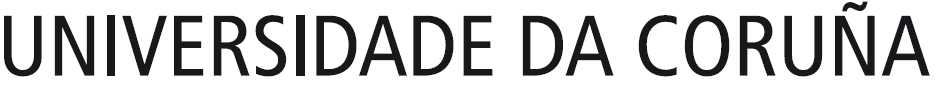 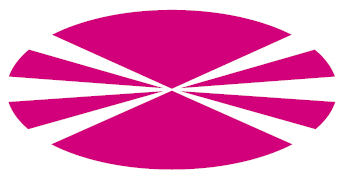 PROXECTO FORMATIVOO/a estudante que abaixo asina concede a súa conformidade para participar no programa de prácticas externas  da   de Economía e Empresa a Universidade da Coruña ao abeiro do convenio de cooperación educativa con Nome da entidad donde se realizarán as prácticas, e declara coñecer e aceptar as normas establecidas no mencionado convenio.DATOS DO ESTUDANTE. nome de solicitante, con DNI DNI do estudante, enderezo Dirección, localidade, (provincia), teléfono      , titulación Nome da totulación do estudante.DATOS DA ENTIDADE E DA PRÁCTICA. Nome do tutor/a da práctica, nomeado pola entidade colaboradora Nome da entidad donde se realizarán as prácticas, emprazada en Localidade da entidade colaboradora, rúa dirección da entidade colaboradora, número      , teléfono     , para exercer as funcións de titor dun acordo de cooperación educativa, declara que o plan de traballo a realizar polo estudante será o  seguinte:Localidade,       de  de 20Pola Entidade				O/a estudante			Polo CentroAsdo.:       				Asdo.:      			Asdo..      Cargo:      								Cargo:       DA   DE ECONOMÍA E EMPRESA DA UNIVERSIDADE DA CORUÑADescripción do traballo a realizar polo estudante:     Lugar onde se realizará o traballo:            Período durante o que se realizará o traballo       Número total de horas dentro deste período  (      h) = (      ECTS)Horario:      .Coñecementos específicos que deberá ter o estudante para facer este traballo:      Formación que adquirirá o estudante  ao realizar este traballo:      Forma prevista para o seguimento e orientación ao estudante durante a realización do traballo:      (De se-lo caso) Bolsa ou axuda de estudos que a empresa outorgará ao estudante e forma en que será satisfeita      